School-wide Positive Behavior Plan (SPBP) To be implemented in pre-planning 2017Elements have changed in the SPBP.  Before completing, go to http://www.browardprevention.org/mtssrti/rtib/ → School-wide Positive Behavior Plan for:A NEW Brainshark for Principals. ACTION: Log in with your p # and watch the Brainshark before Jan 30th.A NEW mini-Brainshark Series for teams. These Brainsharks are divided into the Critical Elements of PBIS. Although       they are not mandatory to watch, they will show you “how to” write a comprehensive SPBP (and receive a high score!)      It is recommended that all school teams watch the Overview Brainshark at the URL above.A Feedback Rubric to ensure your team will correctly complete the SPBP and develop a meaningful plan.To provide consistency across the District, only plans entered in the district template will be accepted.ACTION: Download, complete, and upload the SPBP in your SIP Plan, BP # 2, before May 1, 2017:1A. List your current (SY 2016/17) team members: (must have 6-8 team members)Each name on this list verifies attendance in ongoing team meetings and participation in developing this SPBP. Each member is responsible for representing stakeholders (i.e. Educational Support Personnel, grade level teachers, specials teachers, support staff, etc.) and sharing SPBP content and updates with respective groups.			    1B. Schedule and document your team meetings for 2017/18 school year: (minimum of 4) Also enter in the school’s master calendar.2A. Indicate the action steps completed in the 2016/17 school year that increased faculty and stakeholder understanding and knowledge of the SPBP:2B. Plan the activities for 2017/18 school year to increase faculty and stakeholder understanding and implementation of the SPBP:3A. Collect behavior data from BASIS 3.0:			   3B. Group similar problem behaviors to develop:3C. List the opposites of the 3 - 5 negative characteristics to develop:3D. Using the expectation lesson plan templates, complete 3 – 5 lesson plans, 1 for each of the above listed school-wide expectations. (e.g., if you have 4 expectations, you will use 4 lesson plan templates). Delete any empty templates you do not use.Teaching School-wide ExpectationsLesson PlanSchool-wide Expectation #1:  Students will use respectful behavior at all times.Teaching School-wide ExpectationsLesson PlanSchool-wide Expectation #2: Students will be punctual to class and in their assigned areas.Teaching School-wide ExpectationsLesson PlanSchool-wide Expectation #3: Students will display proper behavior in hallwaysTeaching School-wide ExpectationsLesson PlanSchool-wide Expectation #4: ________________________________________________________________________Teaching School-wide ExpectationsLesson PlanSchool-wide Expectation #5: ________________________________________________________________________4A. Determine top 3 locations for Event problems from the BASIS 3.0 Behavior Dashboard. Do not use “classroom”4B. Create an Expectations/Rules Chart from your 3-5 school-wide expectations and your top 3 locations. Develop 1 to 2 positively stated, observable, and measurable rules that correlate with every expectation to create a maximum of 5 rules for each location.4C. Using the rule lesson plan templates, complete 3 lesson plans, 1 for each of the above listed specific locations. Include all the rules listed under the location in the lesson plan.   Teaching RulesLesson PlanLocation #1: HallwayTeaching RulesLesson PlanLocation #2: CafeteriaTeaching RulesLesson PlanLocation #3: School Grounds NEW element: refer to Rewards Brainshark for further guidance. http://www.browardprevention.org/mtssrti/rtib/ 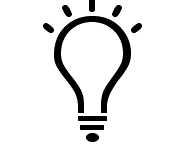 5. Describe in detail one positive school-wide intervention plan you will use to reward/recognize students who follow your school-wide expectations and/or location-specific rules: (2 - 6 sentences for each section)6A. Categorize the top 6 most common staff-managed misbehaviors at your school into “Minor” and “Moderate” categories. Write a short, objective, and measurable definition for each.6B. Create a consequence menu for all staff to choose from when students exhibit the above misbehaviors:6C. List the top 5 most common misbehaviors at your school that are handled with an Office Discipline Referral (ODR). Write a short, objective, and measurable definition for each. (Exclude crisis situations that must follow District protocol.)NEW section: refer to Discipline Brainshark for further guidance. http://www.browardprevention.org/mtssrti/rtib/ 6D. Continue and customize the next steps in this flow chart to show the discipline process at your school. (Or you may delete this flow chart and create your own from scratch.)NEW element: refer to Data Brainshark for further guidance. http://www.browardprevention.org/mtssrti/rtib/ 7A. Determine your Core Effectiveness Year-to-Date:10A. How and what data will you use to monitor the fidelity (frequency, consistency, documentation, etc.) of the implementation of the SPBP? “Did you do what you said you were going to do? How will you know?”10B. How and what data will you use to determine the success of the plan by student outcome or need for modifications? Include a minimum of 2 different analyses.“If you did what you said you were going to do, did it positively impact the students? How do you know?”School Name: Glades Middle SchoolSchool Number:2021SPBP Contact Person: Mark HendersonDirect Phone Number: 743-323-4600CRITICAL ELEMENT # 1: Functioning Team and Administrative SupportFull NamePositionStakeholderRepresentationRicardo SantanaPrincipalAdministrationMark HendersonSPBP Point of ContactSPBP TeamAngela CobyParent/Community RepresentationSACSusan Lewis-RuddyBTU RepresentativeBTUGiana DanielsTeacherFacultyJasmine SpringerTeacherFacultyMeeting DateTimeResponsible PersonSeptember 18, 20178:40Mark Henderson November 6, 20178:40Mark HendersonFebruary 5, 20178:40Mark HendersonApril 9, 20178:40Mark HendersonCRITICAL ELEMENT # 2: Faculty & Stakeholder Commitment:Action Steps:Date(s)(Before April 30th THIS YEAR)Content(2-3 sentences)Presented the 2017/18 SPBP to StaffGave presentation during a faculty meeting.  Solicited input.Presented the 2017/18 SPBP to stakeholders (parents and community)4/25/2017Presented to stakeholders at a SAC meetingHeld a faculty vote on the 2017/18 SPBP% approved: __88______Action:Date(s)(NEXT YEAR)ContentProvide a professional development on the 2017/18 SPBP for all staffPrior to students’ 1st day:1. The team will present the SPBP for the 17/18 school year. Details of modifications and updates will be included. All stakeholders will be provided with access to the SPBP. Feedback will be collected for future team meetings.Present the 2017/18 SPBP to stakeholders (parents and community)Prior to Oct 1st, 20171. The team will present the SPBP for the 17/18 school year. Details of modifications and updates will be included. All stakeholders will be provided with access to the SPBP. Feedback will be collected for future team meetings.Present updated fidelity of implementation from Critical Element 10A and student outcome data from Critical Element 10B to all staff(Quarterly: minimum of 4 each year)1. The team will share the updated implementation data in 10A including: the “marketing” of expectations and rules, lesson plan implementation, and discipline processes.The team will share the updated student outcome data in 10B including: top 3 event locations, type of behavior incidents, and core effectiveness data as well as analysis of this data.Present updated fidelity of implementation from Critical Element 10A and student outcome data from Critical Element 10B to all staff(Quarterly: minimum of 4 each year)2. The team will share the updated implementation data in 10A including: the “marketing” of expectations and rules, lesson plan implementation, and discipline processes.The team will share the updated student outcome data in 10B including: top 3 event locations, type of behavior incidents, and core effectiveness data as well as analysis of this data.Present updated fidelity of implementation from Critical Element 10A and student outcome data from Critical Element 10B to all staff(Quarterly: minimum of 4 each year)3. The team will share the updated implementation data in 10A including: the “marketing” of expectations and rules, lesson plan implementation, and discipline processes.The team will share the updated student outcome data in 10B including: top 3 event locations, type of behavior incidents, and core effectiveness data as well as analysis of this data.Present updated fidelity of implementation from Critical Element 10A and student outcome data from Critical Element 10B to all staff(Quarterly: minimum of 4 each year)4. The team will share the updated implementation data in 10A including: the “marketing” of expectations and rules, lesson plan implementation, and discipline processes.The team will share the updated student outcome data in 10B including: top 3 event locations, type of behavior incidents, and core effectiveness data as well as analysis of this data.CRITICAL ELEMENT # 3: School-wide Expectations Top 10 Behavior Incidents(put N/A in any blank spaces)3-5 Negative Characteristics 1.Skipping  72Students late to class2.  Unruly/Disruptive  49Lack of respect for staff/faculty3.  Fight Minor 31Aggressive play in hallways4.  Disobedience/Insubordination  265.  Fight Medium  256.  Out of Assigned Area  257.  Disruptive/Unruly Play   148.  Insulting/Profane Language  139.  Disruption n Campus – Minor 1110.  Tardiness Habitual  113 – 5 Positive Replacement Characteristics = your School-wide ExpectationsStudents will be punctual to classStudents will use respectful behavior at all timesStudents will display proper behavior during transitionsDefinition of expectation:Definition of expectation:Definition of expectation:Treating the people you interact with the same way you expect to be treated.Treating the people you interact with the same way you expect to be treated.Treating the people you interact with the same way you expect to be treated.Rationale for having this expectationRationale for having this expectationRationale for having this expectationToo many students show no respect to their peers or to the adults on campus, yet they expect to be treated with respect.Too many students show no respect to their peers or to the adults on campus, yet they expect to be treated with respect.Too many students show no respect to their peers or to the adults on campus, yet they expect to be treated with respect.Positive examples: “looks like”Positive examples: “looks like”Non-examplesBeing positive, speaking in the proper tone; treating others as you would like them to treat you. Being positive, speaking in the proper tone; treating others as you would like them to treat you. Calling names, raised voice, profane language, putting others downComplying with rules and procedures; responding to directives in a timely manner.Complying with rules and procedures; responding to directives in a timely manner.Being habitually insubordinate; refusing to adhere to rules and procedures.Treating adults with respect.	Treating adults with respect.	Speaking and treating adults as equals.List 2 resources (website addresses, curriculum with location, books with page numbers, programs with lesson plan number, etc.) you will use to teach this lesson plan. Be specific enough so the resources can be located by anyone.List 2 resources (website addresses, curriculum with location, books with page numbers, programs with lesson plan number, etc.) you will use to teach this lesson plan. Be specific enough so the resources can be located by anyone.List 2 resources (website addresses, curriculum with location, books with page numbers, programs with lesson plan number, etc.) you will use to teach this lesson plan. Be specific enough so the resources can be located by anyone.1.  Reality Lane - Kindness - http://www.browardprevention.org/instructional-strategies/character/video-gallery-2/ 1.  Reality Lane - Kindness - http://www.browardprevention.org/instructional-strategies/character/video-gallery-2/ 1.  Reality Lane - Kindness - http://www.browardprevention.org/instructional-strategies/character/video-gallery-2/ 2. Reality Lane - Respect - http://www.browardprevention.org/instructional-strategies/character/video-gallery-2/ 2. Reality Lane - Respect - http://www.browardprevention.org/instructional-strategies/character/video-gallery-2/ 2. Reality Lane - Respect - http://www.browardprevention.org/instructional-strategies/character/video-gallery-2/ List the steps of this lesson plan (Include lesson format, activities, and materials). Be detailed enough so the lesson can be implemented by anyone.List the steps of this lesson plan (Include lesson format, activities, and materials). Be detailed enough so the lesson can be implemented by anyone.List the steps of this lesson plan (Include lesson format, activities, and materials). Be detailed enough so the lesson can be implemented by anyone.1. Behavior Learning Goal: The students will be able demonstrate knowledge and application of the school-wide expectation of using respectful behavior at all times.1. Behavior Learning Goal: The students will be able demonstrate knowledge and application of the school-wide expectation of using respectful behavior at all times.1. Behavior Learning Goal: The students will be able demonstrate knowledge and application of the school-wide expectation of using respectful behavior at all times.2. Materials: Chart paper, whiteboard, markers, LCD projector. 2. Materials: Chart paper, whiteboard, markers, LCD projector. 2. Materials: Chart paper, whiteboard, markers, LCD projector. 3. 4. Method: Show Reality Lane Respect and Kindness http://www.browardprevention.org/instructional-strategies/character/video-gallery-2/ - discuss videos - have students brainstorm kind words – make an anchor chart and post. Discuss why it is important to use kind words – chart and post responses. Role play to demonstrate how it feels when someone speaks to you in a disrespectful manner.  Discuss proper ways to address to adults.  Place students in small groups and have them come up with a definition of what they think respect and who deserves it.3. 4. Method: Show Reality Lane Respect and Kindness http://www.browardprevention.org/instructional-strategies/character/video-gallery-2/ - discuss videos - have students brainstorm kind words – make an anchor chart and post. Discuss why it is important to use kind words – chart and post responses. Role play to demonstrate how it feels when someone speaks to you in a disrespectful manner.  Discuss proper ways to address to adults.  Place students in small groups and have them come up with a definition of what they think respect and who deserves it.3. 4. Method: Show Reality Lane Respect and Kindness http://www.browardprevention.org/instructional-strategies/character/video-gallery-2/ - discuss videos - have students brainstorm kind words – make an anchor chart and post. Discuss why it is important to use kind words – chart and post responses. Role play to demonstrate how it feels when someone speaks to you in a disrespectful manner.  Discuss proper ways to address to adults.  Place students in small groups and have them come up with a definition of what they think respect and who deserves it.WHEN will this lesson plan be taught? WHEN will this lesson plan be taught? WHEN will this lesson plan be taught? Beginning of school year date(s) and time(s):Week of August 21, 2017; September 11, 2017; November 6. 2017; January 16. 2017; February 5th, 2017; April 9. 2017Week of August 21, 2017; September 11, 2017; November 6. 2017; January 16. 2017; February 5th, 2017; April 9. 2017After long holidays Use your quarterly team meetings to not only review and analyze your behavior data, but to plan and develop additional lesson plans you will use throughout the year to re-teach and reinforce this expectation.Use your quarterly team meetings to not only review and analyze your behavior data, but to plan and develop additional lesson plans you will use throughout the year to re-teach and reinforce this expectation.3rd quarterUse your quarterly team meetings to not only review and analyze your behavior data, but to plan and develop additional lesson plans you will use throughout the year to re-teach and reinforce this expectation.Use your quarterly team meetings to not only review and analyze your behavior data, but to plan and develop additional lesson plans you will use throughout the year to re-teach and reinforce this expectation.WHO will teach this lesson plan? WHO will teach this lesson plan? WHERE will the lesson plan instruction occur?Classroom teachersClassroom teachersClassroomsDefinition of expectation:Definition of expectation:Definition of expectation:Students will place a priority on getting to class before the bell and be where they are supposed to be when they’re supposed to be there.Students will place a priority on getting to class before the bell and be where they are supposed to be when they’re supposed to be there.Students will place a priority on getting to class before the bell and be where they are supposed to be when they’re supposed to be there.Rationale for having this expectationRationale for having this expectationRationale for having this expectationLost instructional time negatively effects a student’s academics.  Students not in their assigned areas leads to a less safe and secure environment.Lost instructional time negatively effects a student’s academics.  Students not in their assigned areas leads to a less safe and secure environment.Lost instructional time negatively effects a student’s academics.  Students not in their assigned areas leads to a less safe and secure environment.Positive examples: “looks like”Positive examples: “looks like”Non-examplesStudents walking with a purpose to get to classStudents walking with a purpose to get to classStudents standing and talking for extended time in hallways. Students taking a direct path to their assigned areas within the designated amount of time.Students taking a direct path to their assigned areas within the designated amount of time.Students walking to areas of campus not close to their assigned areasList 2 resources (website addresses, curriculum with location, books with page numbers, programs with lesson plan number, etc.) you will use to teach this lesson plan. Be specific enough so the resources can be located by anyone.List 2 resources (website addresses, curriculum with location, books with page numbers, programs with lesson plan number, etc.) you will use to teach this lesson plan. Be specific enough so the resources can be located by anyone.List 2 resources (website addresses, curriculum with location, books with page numbers, programs with lesson plan number, etc.) you will use to teach this lesson plan. Be specific enough so the resources can be located by anyone. http://www.littlethingsmatter.com/blog/2010/01/21/the-importance-of-being-on-time/ http://www.littlethingsmatter.com/blog/2010/01/21/the-importance-of-being-on-time/ http://www.littlethingsmatter.com/blog/2010/01/21/the-importance-of-being-on-time/ https://www.teachermagazine.com.au/article/the-effect-of-student-tardiness-on-learning https://www.teachermagazine.com.au/article/the-effect-of-student-tardiness-on-learning https://www.teachermagazine.com.au/article/the-effect-of-student-tardiness-on-learningList the steps of this lesson plan (Include lesson format, activities, and materials). Be detailed enough so the lesson can be implemented by anyone.List the steps of this lesson plan (Include lesson format, activities, and materials). Be detailed enough so the lesson can be implemented by anyone.List the steps of this lesson plan (Include lesson format, activities, and materials). Be detailed enough so the lesson can be implemented by anyone.1. Behavior Learning Goal:  Student will able to explain the importance of being on class on time.  Students will also be able to explain the consequences of habitual tardiness and being out of their assigned areas.1. Behavior Learning Goal:  Student will able to explain the importance of being on class on time.  Students will also be able to explain the consequences of habitual tardiness and being out of their assigned areas.1. Behavior Learning Goal:  Student will able to explain the importance of being on class on time.  Students will also be able to explain the consequences of habitual tardiness and being out of their assigned areas.2. Materials: Laptop, whiteboard, markers, paper, pencils2. Materials: Laptop, whiteboard, markers, paper, pencils2. Materials: Laptop, whiteboard, markers, paper, pencils3.  Separate students into small groups.  Have each group read the two articles on the importance of being on time to class and the effects of student tardiness on learning.  Have each group share out three main points from each article.  Take the responses from each group and make a Venn diagram to compare and contrast.  Take students to the band room and walk with them, at a normal pace, to room 244.  Keep time of long it takes to complete the walk.  Use this information to prove that you can travel between any two points on campus and make it within the allotted time of 4 minutes.3.  Separate students into small groups.  Have each group read the two articles on the importance of being on time to class and the effects of student tardiness on learning.  Have each group share out three main points from each article.  Take the responses from each group and make a Venn diagram to compare and contrast.  Take students to the band room and walk with them, at a normal pace, to room 244.  Keep time of long it takes to complete the walk.  Use this information to prove that you can travel between any two points on campus and make it within the allotted time of 4 minutes.3.  Separate students into small groups.  Have each group read the two articles on the importance of being on time to class and the effects of student tardiness on learning.  Have each group share out three main points from each article.  Take the responses from each group and make a Venn diagram to compare and contrast.  Take students to the band room and walk with them, at a normal pace, to room 244.  Keep time of long it takes to complete the walk.  Use this information to prove that you can travel between any two points on campus and make it within the allotted time of 4 minutes.WHEN will this lesson plan be taught? WHEN will this lesson plan be taught? WHEN will this lesson plan be taught? Beginning of school year date(s) and time(s):Week of August 21, 2017; September 11, 2017; November 6. 2017; January 16. 2017; February 5th, 2017; April 9. 2017Week of August 21, 2017; September 11, 2017; November 6. 2017; January 16. 2017; February 5th, 2017; April 9. 2017After long holidays Use your quarterly team meetings to not only review and analyze your behavior data, but to plan and develop additional lesson plans you will use throughout the year to re-teach and reinforce this expectation.Use your quarterly team meetings to not only review and analyze your behavior data, but to plan and develop additional lesson plans you will use throughout the year to re-teach and reinforce this expectation.3rd quarterUse your quarterly team meetings to not only review and analyze your behavior data, but to plan and develop additional lesson plans you will use throughout the year to re-teach and reinforce this expectation.Use your quarterly team meetings to not only review and analyze your behavior data, but to plan and develop additional lesson plans you will use throughout the year to re-teach and reinforce this expectation.WHO will teach this lesson plan? WHO will teach this lesson plan? WHERE will the lesson plan instruction occur?Classroom teachersClassroom teachersClassroomDefinition of expectation:Definition of expectation:Definition of expectation:Students will conduct themselves in the proper manner when traveling in the hallways.Students will conduct themselves in the proper manner when traveling in the hallways.Students will conduct themselves in the proper manner when traveling in the hallways.Rationale for having this expectationRationale for having this expectationRationale for having this expectationStudent horseplay, and running in the hallways, is a safety concern and also leads to lost instructional time.Student horseplay, and running in the hallways, is a safety concern and also leads to lost instructional time.Student horseplay, and running in the hallways, is a safety concern and also leads to lost instructional time.Positive examples: “looks like”Positive examples: “looks like”Non-examplesStudents walking on the right side of the hallwayStudents walking on the right side of the hallwayStudents using the entire hallway regardless of directionStudents walking at a reasonable paceStudents walking at a reasonable paceStudents running in hallwaysStudent socializing properly in the hallwaysStudent socializing properly in the hallwaysStudent standing in hallways preventing traffic flow for an extended period of timeList 2 resources (website addresses, curriculum with location, books with page numbers, programs with lesson plan number, etc.) you will use to teach this lesson plan. Be specific enough so the resources can be located by anyone.List 2 resources (website addresses, curriculum with location, books with page numbers, programs with lesson plan number, etc.) you will use to teach this lesson plan. Be specific enough so the resources can be located by anyone.List 2 resources (website addresses, curriculum with location, books with page numbers, programs with lesson plan number, etc.) you will use to teach this lesson plan. Be specific enough so the resources can be located by anyone.1. https://www.youtube.com/watch?v=LDhChjOpRSg1. https://www.youtube.com/watch?v=LDhChjOpRSg1. https://www.youtube.com/watch?v=LDhChjOpRSg2.  In the Hallway We Will - https://www.youtube.com/watch?v=je5YexKqtH02.  In the Hallway We Will - https://www.youtube.com/watch?v=je5YexKqtH02.  In the Hallway We Will - https://www.youtube.com/watch?v=je5YexKqtH0List the steps of this lesson plan (Include lesson format, activities, and materials). Be detailed enough so the lesson can be implemented by anyone.List the steps of this lesson plan (Include lesson format, activities, and materials). Be detailed enough so the lesson can be implemented by anyone.List the steps of this lesson plan (Include lesson format, activities, and materials). Be detailed enough so the lesson can be implemented by anyone.1.  Behavior Learning Goal: Students will be able to list/recite the rules and procedures for hallway transitions.1.  Behavior Learning Goal: Students will be able to list/recite the rules and procedures for hallway transitions.1.  Behavior Learning Goal: Students will be able to list/recite the rules and procedures for hallway transitions.2.  Materials:  LCD projector, whiteboard, markers2.  Materials:  LCD projector, whiteboard, markers2.  Materials:  LCD projector, whiteboard, markers3.  Show both videos on proper hallway behavior.  Have students discuss what rules they saw being observed. List these items on the whiteboard.  Have students vote on the most important rules regarding hallway transitions.  Have another class on your team model proper hallway behavior.  Each class on the team will have to chance to be the “model”3.  Show both videos on proper hallway behavior.  Have students discuss what rules they saw being observed. List these items on the whiteboard.  Have students vote on the most important rules regarding hallway transitions.  Have another class on your team model proper hallway behavior.  Each class on the team will have to chance to be the “model”3.  Show both videos on proper hallway behavior.  Have students discuss what rules they saw being observed. List these items on the whiteboard.  Have students vote on the most important rules regarding hallway transitions.  Have another class on your team model proper hallway behavior.  Each class on the team will have to chance to be the “model”WHEN will this lesson plan be taught? WHEN will this lesson plan be taught? WHEN will this lesson plan be taught? Beginning of school year date(s) and time(s):Week of August 21, 2017; September 11, 2017; November 6. 2017; January 16. 2017; February 5th, 2017; April 9. 2017Week of August 21, 2017; September 11, 2017; November 6. 2017; January 16. 2017; February 5th, 2017; April 9. 2017After long holidays Use your quarterly team meetings to not only review and analyze your behavior data, but to plan and develop additional lesson plans you will use throughout the year to re-teach and reinforce this expectation.Use your quarterly team meetings to not only review and analyze your behavior data, but to plan and develop additional lesson plans you will use throughout the year to re-teach and reinforce this expectation.3rd quarterUse your quarterly team meetings to not only review and analyze your behavior data, but to plan and develop additional lesson plans you will use throughout the year to re-teach and reinforce this expectation.Use your quarterly team meetings to not only review and analyze your behavior data, but to plan and develop additional lesson plans you will use throughout the year to re-teach and reinforce this expectation.WHO will teach this lesson plan? WHO will teach this lesson plan? WHERE will the lesson plan instruction occur?Classroom teachersClassroom teachersClassroom, hallwayDefinition of expectation:Definition of expectation:Definition of expectation:Rationale for having this expectationRationale for having this expectationRationale for having this expectationPositive examples: “looks like”Positive examples: “looks like”Non-examplesList 2 resources (website addresses, curriculum with location, books with page numbers, programs with lesson plan number, etc.) you will use to teach this lesson plan. Be specific enough so the resources can be located by anyone.List 2 resources (website addresses, curriculum with location, books with page numbers, programs with lesson plan number, etc.) you will use to teach this lesson plan. Be specific enough so the resources can be located by anyone.List 2 resources (website addresses, curriculum with location, books with page numbers, programs with lesson plan number, etc.) you will use to teach this lesson plan. Be specific enough so the resources can be located by anyone.1.1.1.2.2.2.List the steps of this lesson plan (Include lesson format, activities, and materials). Be detailed enough so the lesson can be implemented by anyone.List the steps of this lesson plan (Include lesson format, activities, and materials). Be detailed enough so the lesson can be implemented by anyone.List the steps of this lesson plan (Include lesson format, activities, and materials). Be detailed enough so the lesson can be implemented by anyone.1.1.1.2.2.2.3.3.3.4.4.4.5.5.5.WHEN will this lesson plan be taught? WHEN will this lesson plan be taught? WHEN will this lesson plan be taught? Beginning of school year date(s) and time(s):After long holidays Use your quarterly team meetings to not only review and analyze your behavior data, but to plan and develop additional lesson plans you will use throughout the year to re-teach and reinforce this expectation.Use your quarterly team meetings to not only review and analyze your behavior data, but to plan and develop additional lesson plans you will use throughout the year to re-teach and reinforce this expectation.3rd quarterUse your quarterly team meetings to not only review and analyze your behavior data, but to plan and develop additional lesson plans you will use throughout the year to re-teach and reinforce this expectation.Use your quarterly team meetings to not only review and analyze your behavior data, but to plan and develop additional lesson plans you will use throughout the year to re-teach and reinforce this expectation.WHO will teach this lesson plan? WHO will teach this lesson plan? WHERE will the lesson plan instruction occur?Definition of expectation:Definition of expectation:Definition of expectation:Rationale for having this expectationRationale for having this expectationRationale for having this expectationPositive examples: “looks like”Positive examples: “looks like”Non-examplesList 2 resources (website addresses, curriculum with location, books with page numbers, programs with lesson plan number, etc.) you will use to teach this lesson plan. Be specific enough so the resources can be located by anyone.List 2 resources (website addresses, curriculum with location, books with page numbers, programs with lesson plan number, etc.) you will use to teach this lesson plan. Be specific enough so the resources can be located by anyone.List 2 resources (website addresses, curriculum with location, books with page numbers, programs with lesson plan number, etc.) you will use to teach this lesson plan. Be specific enough so the resources can be located by anyone.1.1.1.2.2.2.List the steps of this lesson plan (Include lesson format, activities, and materials). Be detailed enough so the lesson can be implemented by anyone.List the steps of this lesson plan (Include lesson format, activities, and materials). Be detailed enough so the lesson can be implemented by anyone.List the steps of this lesson plan (Include lesson format, activities, and materials). Be detailed enough so the lesson can be implemented by anyone.1.1.1.2.2.2.3.3.3.4.4.4.5.5.5.WHEN will this lesson plan be taught? WHEN will this lesson plan be taught? WHEN will this lesson plan be taught? Beginning of school year date(s) and time(s):After long holidays Use your quarterly team meetings to not only review and analyze your behavior data, but to plan and develop additional lesson plans you will use throughout the year to re-teach and reinforce this expectation.Use your quarterly team meetings to not only review and analyze your behavior data, but to plan and develop additional lesson plans you will use throughout the year to re-teach and reinforce this expectation.3rd quarterUse your quarterly team meetings to not only review and analyze your behavior data, but to plan and develop additional lesson plans you will use throughout the year to re-teach and reinforce this expectation.Use your quarterly team meetings to not only review and analyze your behavior data, but to plan and develop additional lesson plans you will use throughout the year to re-teach and reinforce this expectation.WHO will teach this lesson plan? WHO will teach this lesson plan? WHERE will the lesson plan instruction occur?CRITICAL ELEMENT #4: Location-based Rules Top 3 LocationsTop 3 LocationsSchool Location# Incidents1.  Hallway372.  Cafeteria323. School Grounds28Expectations and Rules ChartExpectations and Rules ChartExpectations and Rules ChartExpectations and Rules ChartExpectationsCopy and paste expectations from 3C.Locations Copy and paste locations from 4A.Locations Copy and paste locations from 4A.Locations Copy and paste locations from 4A.ExpectationsCopy and paste expectations from 3C.Location #1: RulesLocation #2: RulesLocation #3: RulesExpectation #1:Students will use respectful behavior at all timesUse respectful language with correct toneFollow directions from adults the first timeWalk quietly on the right side of the hallwayWalk in an orderly fashionWhisper to your friendsPick up trash from table and floorTalk quietly in lineWalk to assigned line and sit at assigned tableExpectation #2:Be in assigned areas onlyTake most direct route to next locationWalk at a reasonable pace to the next locationStudents will exit the cafeteria promptly at the end of the lunch periodExpectation #3:Walk, don’t runTake most direct routeNo horseplayWalk in an orderly fashionMinimize socializingWalk to assigned line and sit at assigned tableEnter cafeteria through designated door.Expectation #4:Expectation #5: Location rule(s)  for expectation #5 Location rule(s) for expectation #5 Location rule(s) for expectation #5 Location Rules:(from 4B chart)Positive Example:Non-example:Stay to the rightWalking on the right side of the hallwayWalking in the middle or on the left sideMove at a reasonable paceStudents moving at a normal  paceRunning in the hallsMinimize socializing“Walking and talking”Gathering in groups in the hallList 2 resources (website addresses, curriculum with location, books with page numbers, programs with lesson plan number, etc.) you will use to teach this lesson plan. Be specific enough so the resources can be located by anyone.List 2 resources (website addresses, curriculum with location, books with page numbers, programs with lesson plan number, etc.) you will use to teach this lesson plan. Be specific enough so the resources can be located by anyone.List 2 resources (website addresses, curriculum with location, books with page numbers, programs with lesson plan number, etc.) you will use to teach this lesson plan. Be specific enough so the resources can be located by anyone.1. https://www.youtube.com/watch?v=LDhChjOpRSg1. https://www.youtube.com/watch?v=LDhChjOpRSg1. https://www.youtube.com/watch?v=LDhChjOpRSg2.  In the Hallway We Will - https://www.youtube.com/watch?v=je5YexKqtH02.  In the Hallway We Will - https://www.youtube.com/watch?v=je5YexKqtH02.  In the Hallway We Will - https://www.youtube.com/watch?v=je5YexKqtH0List the steps of this lesson plan (Include lesson format, activities, and materials). Be detailed enough so the lesson can be implemented by anyone.List the steps of this lesson plan (Include lesson format, activities, and materials). Be detailed enough so the lesson can be implemented by anyone.List the steps of this lesson plan (Include lesson format, activities, and materials). Be detailed enough so the lesson can be implemented by anyone.1. Student Learning Goal: Student will learn proper hallway behavior1. Student Learning Goal: Student will learn proper hallway behavior1. Student Learning Goal: Student will learn proper hallway behavior2.  Materials:  LCD projector, whiteboard, markers2.  Materials:  LCD projector, whiteboard, markers2.  Materials:  LCD projector, whiteboard, markers3.  Show both videos on proper hallway behavior.  Have students discuss what rules they saw being observed. List these items on the whiteboard.  Have students vote on the most important rules regarding hallway transitions.  Have another class on your team model proper hallway behavior.  Student modeling will demonstrate walking on the right side, walking and talking and moving at a reasonable pace  Each class on the team will have to chance to be the “model”3.  Show both videos on proper hallway behavior.  Have students discuss what rules they saw being observed. List these items on the whiteboard.  Have students vote on the most important rules regarding hallway transitions.  Have another class on your team model proper hallway behavior.  Student modeling will demonstrate walking on the right side, walking and talking and moving at a reasonable pace  Each class on the team will have to chance to be the “model”3.  Show both videos on proper hallway behavior.  Have students discuss what rules they saw being observed. List these items on the whiteboard.  Have students vote on the most important rules regarding hallway transitions.  Have another class on your team model proper hallway behavior.  Student modeling will demonstrate walking on the right side, walking and talking and moving at a reasonable pace  Each class on the team will have to chance to be the “model”WHEN will this lesson plan be taught? WHEN will this lesson plan be taught? WHEN will this lesson plan be taught? Beginning of school year date(s) and time(s):Week of August 21, 2017; September 11, 2017; November 6. 2017; January 16. 2017; February 5th, 2017; April 9. 2017Week of August 21, 2017; September 11, 2017; November 6. 2017; January 16. 2017; February 5th, 2017; April 9. 2017After long holidays Use your quarterly team meetings to not only review and analyze your behavior data, but to plan and develop additional lesson plans you will use throughout the year to re-teach and reinforce this location’s rules.Use your quarterly team meetings to not only review and analyze your behavior data, but to plan and develop additional lesson plans you will use throughout the year to re-teach and reinforce this location’s rules.3rd quarter Use your quarterly team meetings to not only review and analyze your behavior data, but to plan and develop additional lesson plans you will use throughout the year to re-teach and reinforce this location’s rules.Use your quarterly team meetings to not only review and analyze your behavior data, but to plan and develop additional lesson plans you will use throughout the year to re-teach and reinforce this location’s rules.WHO will teach this lesson plan? WHO will teach this lesson plan? WHERE will the lesson plan instruction occur?Classroom teachersClassroom teachersClassroom, hallwaysLocation Rules:(from 4B chart)Positive Example:Non-example:Walk to assigned line and sit at assigned tableWalking promptly and directly to their designated tableVisiting other tables other than their designated oneTalk quietly in lineTalking quietly in lineUsing raised voices, yellingPickup all trash and take to receptacleStudent disposing of all their trashLeaving trash on table or floorList 2 resources (website addresses, curriculum with location, books with page numbers, programs with lesson plan number, etc.) you will use to teach this lesson plan. Be specific enough so the resources can be located by anyone.List 2 resources (website addresses, curriculum with location, books with page numbers, programs with lesson plan number, etc.) you will use to teach this lesson plan. Be specific enough so the resources can be located by anyone.List 2 resources (website addresses, curriculum with location, books with page numbers, programs with lesson plan number, etc.) you will use to teach this lesson plan. Be specific enough so the resources can be located by anyone.1. Proper Cafeteria Behavior - https://www.youtube.com/watch?v=6McmGLkxFMg1. Proper Cafeteria Behavior - https://www.youtube.com/watch?v=6McmGLkxFMg1. Proper Cafeteria Behavior - https://www.youtube.com/watch?v=6McmGLkxFMg2. Eating in the Cafeteria -  https://www.youtube.com/watch?v=RyE9yCXPvkc2. Eating in the Cafeteria -  https://www.youtube.com/watch?v=RyE9yCXPvkc2. Eating in the Cafeteria -  https://www.youtube.com/watch?v=RyE9yCXPvkcList the steps of this lesson plan (Include lesson format, activities, and materials). Be detailed enough so the lesson can be implemented by anyone.List the steps of this lesson plan (Include lesson format, activities, and materials). Be detailed enough so the lesson can be implemented by anyone.List the steps of this lesson plan (Include lesson format, activities, and materials). Be detailed enough so the lesson can be implemented by anyone.1.  Student Learning Goal; Students will earn proper behavior and procedures for the cafeteria.1.  Student Learning Goal; Students will earn proper behavior and procedures for the cafeteria.1.  Student Learning Goal; Students will earn proper behavior and procedures for the cafeteria.2.  Materials:  LCD Projector, screen2.  Materials:  LCD Projector, screen2.  Materials:  LCD Projector, screen3.  Students will first be shown both videos on proper cafeteria behavior. At the conclusion, class will be taken to the cafeteria and each class will demonstrate the proper method of entering the cafeteria, sitting at designated table, lining up, and disposing of trash.  As each class models the procedure, the other classes will grade how well they did.3.  Students will first be shown both videos on proper cafeteria behavior. At the conclusion, class will be taken to the cafeteria and each class will demonstrate the proper method of entering the cafeteria, sitting at designated table, lining up, and disposing of trash.  As each class models the procedure, the other classes will grade how well they did.3.  Students will first be shown both videos on proper cafeteria behavior. At the conclusion, class will be taken to the cafeteria and each class will demonstrate the proper method of entering the cafeteria, sitting at designated table, lining up, and disposing of trash.  As each class models the procedure, the other classes will grade how well they did.4.4.4.5.5.5.WHEN will this lesson plan be taught? WHEN will this lesson plan be taught? WHEN will this lesson plan be taught? Beginning of school year date(s) and time(s):Week of August 21, 2017; September 11, 2017; November 6. 2017; January 16. 2017; February 5th, 2017; April 9. 2017Week of August 21, 2017; September 11, 2017; November 6. 2017; January 16. 2017; February 5th, 2017; April 9. 2017After long holidays Use your quarterly team meetings to not only review and analyze your behavior data, but to plan and develop additional lesson plans you will use throughout the year to re-teach and reinforce this location’s rules.Use your quarterly team meetings to not only review and analyze your behavior data, but to plan and develop additional lesson plans you will use throughout the year to re-teach and reinforce this location’s rules.3rd quarter Use your quarterly team meetings to not only review and analyze your behavior data, but to plan and develop additional lesson plans you will use throughout the year to re-teach and reinforce this location’s rules.Use your quarterly team meetings to not only review and analyze your behavior data, but to plan and develop additional lesson plans you will use throughout the year to re-teach and reinforce this location’s rules.WHO will teach this lesson plan? WHO will teach this lesson plan? WHERE will the lesson plan instruction occur?Classroom teachers, administratorsClassroom teachers, administratorscafeteriaLocation Rules:(from 4B chart)Positive Example:Non-example:Use respectful language with correct toneFollow directions from adults the first timeUsing kind words in a normal tone of voiceComplying with directivesUsing inappropriate languageIgnoring directives from adultsBe in assigned areas onlyTake most direct route to next locationStaying within your designated area at all timesWalking directly to your next assigned areaBeing in an area of campus that is not assigned for a studentWalking in a direction opposite for your next designated location Walk, don’t runTake most direct routeNo horseplayWalking at a normal paceTaking fastest route to next locationCivil behaviorRunning to next locationTaking “detours”Horse playingList 2 resources (website addresses, curriculum with location, books with page numbers, programs with lesson plan number, etc.) you will use to teach this lesson plan. Be specific enough so the resources can be located by anyone.List 2 resources (website addresses, curriculum with location, books with page numbers, programs with lesson plan number, etc.) you will use to teach this lesson plan. Be specific enough so the resources can be located by anyone.List 2 resources (website addresses, curriculum with location, books with page numbers, programs with lesson plan number, etc.) you will use to teach this lesson plan. Be specific enough so the resources can be located by anyone.Code of Conduct - http://browardschools.com/codeofconductCode of Conduct - http://browardschools.com/codeofconductCode of Conduct - http://browardschools.com/codeofconductHorseplay – Not All Fin and Games - http://www.snwreadymix.com/documents/SafetyTip9-10-10HORSEPLAY.pdfHorseplay – Not All Fin and Games - http://www.snwreadymix.com/documents/SafetyTip9-10-10HORSEPLAY.pdfHorseplay – Not All Fin and Games - http://www.snwreadymix.com/documents/SafetyTip9-10-10HORSEPLAY.pdfList the steps of this lesson plan (Include lesson format, activities, and materials). Be detailed enough so the lesson can be implemented by anyone.List the steps of this lesson plan (Include lesson format, activities, and materials). Be detailed enough so the lesson can be implemented by anyone.List the steps of this lesson plan (Include lesson format, activities, and materials). Be detailed enough so the lesson can be implemented by anyone.1.  Student Learning Goal – Students will understand how to act properly on campus and be also understand the potential consequences of misbehavior.1.  Student Learning Goal – Students will understand how to act properly on campus and be also understand the potential consequences of misbehavior.1.  Student Learning Goal – Students will understand how to act properly on campus and be also understand the potential consequences of misbehavior.2.  Materials – LCD projector, screen, copies of document2.  Materials – LCD projector, screen, copies of document2.  Materials – LCD projector, screen, copies of document3.  Student will be shown the video outlining the key concepts of the Broward County Student Code of Contact.  Techer will facilitate a discussion on the three most important parts of the video.  Each student will submit their three and the teacher will convert them into one master list based on student responses.  Teacher will then have students look up the consequences of those three infractions on the Discipline Matrix.  Teacher will then project the document on horseplay for the class and have them read it.  Students will then be broken into groups.  Using response chaining by group, students will list three potential negative effects or excessive horseplay. 3.  Student will be shown the video outlining the key concepts of the Broward County Student Code of Contact.  Techer will facilitate a discussion on the three most important parts of the video.  Each student will submit their three and the teacher will convert them into one master list based on student responses.  Teacher will then have students look up the consequences of those three infractions on the Discipline Matrix.  Teacher will then project the document on horseplay for the class and have them read it.  Students will then be broken into groups.  Using response chaining by group, students will list three potential negative effects or excessive horseplay. 3.  Student will be shown the video outlining the key concepts of the Broward County Student Code of Contact.  Techer will facilitate a discussion on the three most important parts of the video.  Each student will submit their three and the teacher will convert them into one master list based on student responses.  Teacher will then have students look up the consequences of those three infractions on the Discipline Matrix.  Teacher will then project the document on horseplay for the class and have them read it.  Students will then be broken into groups.  Using response chaining by group, students will list three potential negative effects or excessive horseplay. 4.4.4.5.5.5.WHEN will this lesson plan be taught? WHEN will this lesson plan be taught? WHEN will this lesson plan be taught? Beginning of school year date(s) and time(s):Week of August 21, 2017; September 11, 2017; November 6. 2017; January 16. 2017; February 5th, 2017; April 9. 2017Week of August 21, 2017; September 11, 2017; November 6. 2017; January 16. 2017; February 5th, 2017; April 9. 2017After long holidays Use your quarterly team meetings to not only review and analyze your behavior data, but to plan and develop additional lesson plans you will use throughout the year to re-teach and reinforce this location’s rules.Use your quarterly team meetings to not only review and analyze your behavior data, but to plan and develop additional lesson plans you will use throughout the year to re-teach and reinforce this location’s rules.3rd quarter Use your quarterly team meetings to not only review and analyze your behavior data, but to plan and develop additional lesson plans you will use throughout the year to re-teach and reinforce this location’s rules.Use your quarterly team meetings to not only review and analyze your behavior data, but to plan and develop additional lesson plans you will use throughout the year to re-teach and reinforce this location’s rules.WHO will teach this lesson plan? WHO will teach this lesson plan? WHERE will the lesson plan instruction occur?Classroom teachersClassroom teachersClassroomCRITICAL ELEMENT #5  Reward and Recognition ProgramsPlan SectionPlanA.  What do students need to do to earn the reward? Link to expectations and rulesMust be measurable Student must have no discipline referrals, no “timeouts” and no unexcused tardies for the quarter.B.  What reward/recognition will they earn?Include person(s) responsible for organizingStudents who qualify will be entered in a drawing.  Random winners will be drawn and they will be eligible to attend a quarterly party on campus.C.  How will you collect data to determine who has earned the reward?include person(s) responsible for organizing and analyzingBasis will be used to monitor referral data.  Pinnacle will be used to monitor tardiness.D.  When and how will the reward be provided?Include timelineInclude actual dateAward party will be at the end of every quarter.  October 19, 2017; December 22, 2017; March 22, 2018; June 6, 2018CRITICAL ELEMENT #6  Effective Discipline ProceduresStaff-Managed MisbehaviorsStaff-Managed MisbehaviorsStaff-Managed MisbehaviorsStaff-Managed MisbehaviorsMinor MisbehaviorsMinor MisbehaviorsModerate MisbehaviorsModerate MisbehaviorsMisbehaviorDefinitionMisbehaviorDefinition1.  Calling outAnswering question without being asked1. Repetitive Minor MisbehaviorsMore than __5__ minorbehaviors in _5____   ____days_____(specified time frame e.g., 30 minutes / 2 hours / 5 days)2. Out of seatLeaving seat without permission2. Throwing objectsIntent to hit someone with an object3. Cell phone useUsing cellphone during instructional time3. Taking picturesUsing cell phones to take pictures4. Poor languageStudent using inappropriate language4. HorseplayHitting, slap boxing5. Work not turned itMissing assignments5. Not doing workStudent refusing to do work6.  Lack of suppliesStudents missing pencils, paper etc.6.  Eating in classEating, drinking in classConsequence Menu for Minor Misbehaviors(Staff’s choice of 5):Consequence Menu for Moderate Misbehaviors(Staff’s choice of 5):RedirectDetentionReteach appropriate behaviorParent ConferenceParent contactLoss of privilegeLunch detentionSpecial seatingTime outExtended time outOffice Discipline Referrals (ODRs)Office Discipline Referrals (ODRs)BehaviorDefinition 1. Repetitive moderate misbehaviorsMore than __1___ moderate misbehaviors in ___1__   _____week______________  (specified time frame e.g., 30 minutes / 2 hours / 5 days) 2.  TardinessStudents late to class3.  Out of assigned areaStudents not where they are supposed to be4. SkippingStudents intentionally missing class5. HorseplayAggressive slap boxing, hitting6. In appropriate language/profanityUsing inappropriate language CRITICAL ELEMENT # 7: Data  Collection and AnalysisTotal Population:1258Calculation todetermine % rateCalculation todetermine % rate%Core EvaluationCore EvaluationCore Evaluation# Referrals # StudentsCalculation todetermine % rateCalculation todetermine % rate%Core EvaluationCore EvaluationCore Evaluation1 Referral72(Total Pop − (# of 2-5 Students) –(# of >5 Students)) ÷ Total Pop = (Total Pop − (# of 2-5 Students) –(# of >5 Students)) ÷ Total Pop = Universal students: (# 0-1 Referrals should be >80%)>80%?>80%?1 Referral72(Total Pop − (# of 2-5 Students) –(# of >5 Students)) ÷ Total Pop = (Total Pop − (# of 2-5 Students) –(# of >5 Students)) ÷ Total Pop = Universal students: (# 0-1 Referrals should be >80%)YESNO2-5 Referrals47(# of 2-5 Students) ÷Total Pop =(# of 2-5 Students) ÷Total Pop =At risk students:(# 2-5 Referrals should be <15%)<15%?<15%?2-5 Referrals47(# of 2-5 Students) ÷Total Pop =(# of 2-5 Students) ÷Total Pop =At risk students:(# 2-5 Referrals should be <15%)YESNO>5 Referrals12(# of >5 Students) ÷Total Pop =(# of >5 Students) ÷Total Pop =High risk students:(# >5 Referrals should be <5%)<5%?<5%?>5 Referrals12(# of >5 Students) ÷Total Pop =(# of >5 Students) ÷Total Pop =High risk students:(# >5 Referrals should be <5%)YESNO7B. If all 3 are “YES”, your Core is Effective.   Is your core behavior curriculum effective?           7B. If all 3 are “YES”, your Core is Effective.   Is your core behavior curriculum effective?           7B. If all 3 are “YES”, your Core is Effective.   Is your core behavior curriculum effective?           7B. If all 3 are “YES”, your Core is Effective.   Is your core behavior curriculum effective?           7B. If all 3 are “YES”, your Core is Effective.   Is your core behavior curriculum effective?           7B. If all 3 are “YES”, your Core is Effective.   Is your core behavior curriculum effective?           7B. If all 3 are “YES”, your Core is Effective.   Is your core behavior curriculum effective?           7B. If all 3 are “YES”, your Core is Effective.   Is your core behavior curriculum effective?           YESYESYESNONONONONOIf YES, although your core is effective, how will you assist any at-risk and high risk students at the beginning of the next school year?Expanded SEL initiative with dedicated positionIf YES, although your core is effective, how will you assist any at-risk and high risk students at the beginning of the next school year?Expanded SEL initiative with dedicated positionIf YES, although your core is effective, how will you assist any at-risk and high risk students at the beginning of the next school year?Expanded SEL initiative with dedicated positionIf one or more are “NO”, what supports and interventions will you implement at the beginning of the next school year to improve your core?If one or more are “NO”, what supports and interventions will you implement at the beginning of the next school year to improve your core?If one or more are “NO”, what supports and interventions will you implement at the beginning of the next school year to improve your core?If one or more are “NO”, what supports and interventions will you implement at the beginning of the next school year to improve your core?If one or more are “NO”, what supports and interventions will you implement at the beginning of the next school year to improve your core?No entry needed for Critical Elements #8 and #9.CRITICAL ELEMENT # 10: Monitoring PlansFidelity of Implementation PlanFidelity of Implementation PlanFidelity of Implementation PlanFidelity of Implementation PlanFidelity of Implementation PlanWHO:Responsible Person(s)WHAT: Data AnalyzedWHAT: Criteria for “Success” of ImplementationWHEN: Dates of Analysis(quarterly dates)HOW: Shared with Staff and Stakeholders?1. SBPB MemberSchool-wide expectations and location-specific rules are posted across campus (“marketing”).Expectations/Rules are post in all School-specific locations as per the SPBP. Refer to 2B quarterly presentation dates. This is the data the team will be sharing during staff presentations.SPBP Posters and overview will be presented to Staff/Stakeholders at meetings. 2. SBPB MemberBehavior lesson plans are being taught as writtenTeachers will have Behavior Lesson Plans noted and implemented in Plan Books as per the SPBP Refer to 2B quarterly presentation dates. This is the data the team will be sharing during staff presentations.SPBP updates will be presented to Staff/Stakeholders at meetings regarding fidelity of implementation. 3. SBPB MemberDiscipline consequences  and flow chart are being used by all staff as writtenTeachers will have the Discipline Consequences and flow chart for their use. Refer to 2B quarterly presentation dates. This is the data the team will be sharing during staff presentations.SPBP Flow Chart will be given to teachers at Pre-Planning. Student Outcome Student Outcome Student Outcome Student Outcome Student Outcome WHO:Responsible Person(s)WHAT: Data AnalyzedWHAT: Criteria for “Success” of Student OutcomeWHEN: Dates of Analysis(quarterly dates)HOW: Shared with Staff and Stakeholders1. SBPB MemberSee critical element 3A. Quarterly behavior incident data.Basis will be used to monitor discipline referrals1. 2. 3. Faculty meetingsSAC meetings2.  SBPB MemberSee critical element 4A.  Quarterly top 3 event locations data.Basis will be used to monitor discipline referrals1. 2. 3. Faculty meetingsSAC meetings3.  SBPB MemberSee critical element 7. Quarterly core effectiveness data.Basis will be used to monitor discipline referrals1. 2. 3. Faculty meetingsSAC meetings4. 